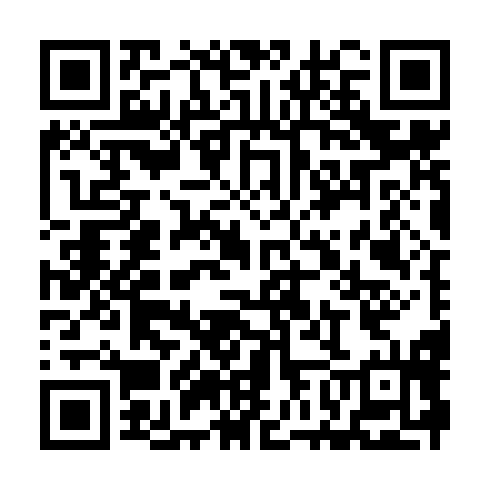 Ramadan times for Kolonia Ignacow Szlachecki, PolandMon 11 Mar 2024 - Wed 10 Apr 2024High Latitude Method: Angle Based RulePrayer Calculation Method: Muslim World LeagueAsar Calculation Method: HanafiPrayer times provided by https://www.salahtimes.comDateDayFajrSuhurSunriseDhuhrAsrIftarMaghribIsha11Mon4:124:126:0311:513:445:395:397:2412Tue4:104:106:0111:503:465:415:417:2513Wed4:074:075:5811:503:475:435:437:2714Thu4:054:055:5611:503:485:445:447:2915Fri4:024:025:5411:503:505:465:467:3116Sat4:004:005:5211:493:515:485:487:3317Sun3:573:575:4911:493:525:495:497:3518Mon3:553:555:4711:493:545:515:517:3719Tue3:523:525:4511:483:555:535:537:3920Wed3:503:505:4311:483:565:545:547:4121Thu3:473:475:4011:483:585:565:567:4222Fri3:453:455:3811:473:595:585:587:4423Sat3:423:425:3611:474:005:595:597:4624Sun3:393:395:3411:474:026:016:017:4825Mon3:373:375:3111:474:036:036:037:5026Tue3:343:345:2911:464:046:046:047:5227Wed3:323:325:2711:464:056:066:067:5428Thu3:293:295:2511:464:076:086:087:5729Fri3:263:265:2211:454:086:096:097:5930Sat3:233:235:2011:454:096:116:118:0131Sun4:214:216:1812:455:107:137:139:031Mon4:184:186:1612:445:127:147:149:052Tue4:154:156:1312:445:137:167:169:073Wed4:124:126:1112:445:147:187:189:094Thu4:094:096:0912:445:157:197:199:115Fri4:074:076:0712:435:167:217:219:146Sat4:044:046:0412:435:187:237:239:167Sun4:014:016:0212:435:197:247:249:188Mon3:583:586:0012:425:207:267:269:209Tue3:553:555:5812:425:217:287:289:2310Wed3:523:525:5612:425:227:297:299:25